Отчет о проведении «Новогодних утренников » в детском саду Батяева Зоя Асланбековна – заместитель заведующего по ВМР МБДОУ «Детский сад  № 3 г. Беслана»24 - 25 декабря в нашем детском саду  состоялись  новогодние утренники для детей и их родителей.Новый год – время исполнения заветных желаний,   и для малышей  ожидание новогоднего праздника связано с предвкушением  волшебства от встречи  с Дедом Морозом и Снегурочкой. Атмосфера праздника  царила всю   предновогоднюю неделю, и проведённые  утренники окунули всех в  сказку. К малышам прибегали Лисичка, Волк, Снегурочка и игрушечный Дед Мороз которые  хотели вместе с малышами  встречать Новый год,  веселиться петь, танцевать, играть. И,  конечно, кульминацией утренников в старших группах была встреча  с главными  героями  праздника – Дедом  Морозом  и Снегурочкой, а также Баба Ягой, Лешим, Снеговиком, дети   с особым удовольствием им  пели, читали стихи и  танцевали.На утренниках были снежинки, снеговики, зайчики, мишки, мышки лисички.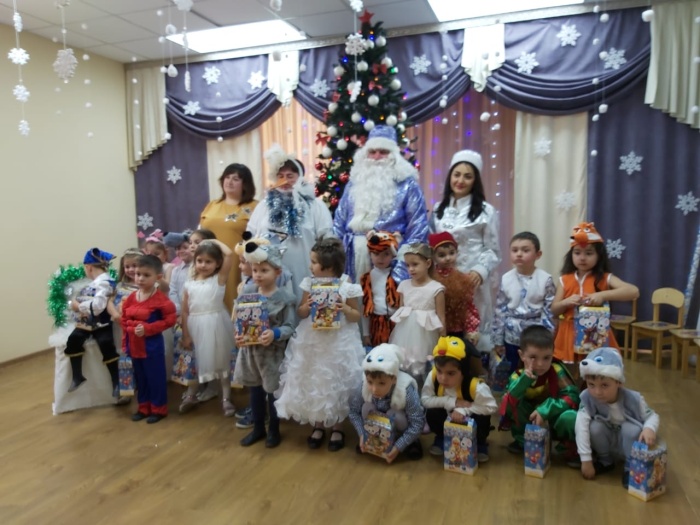 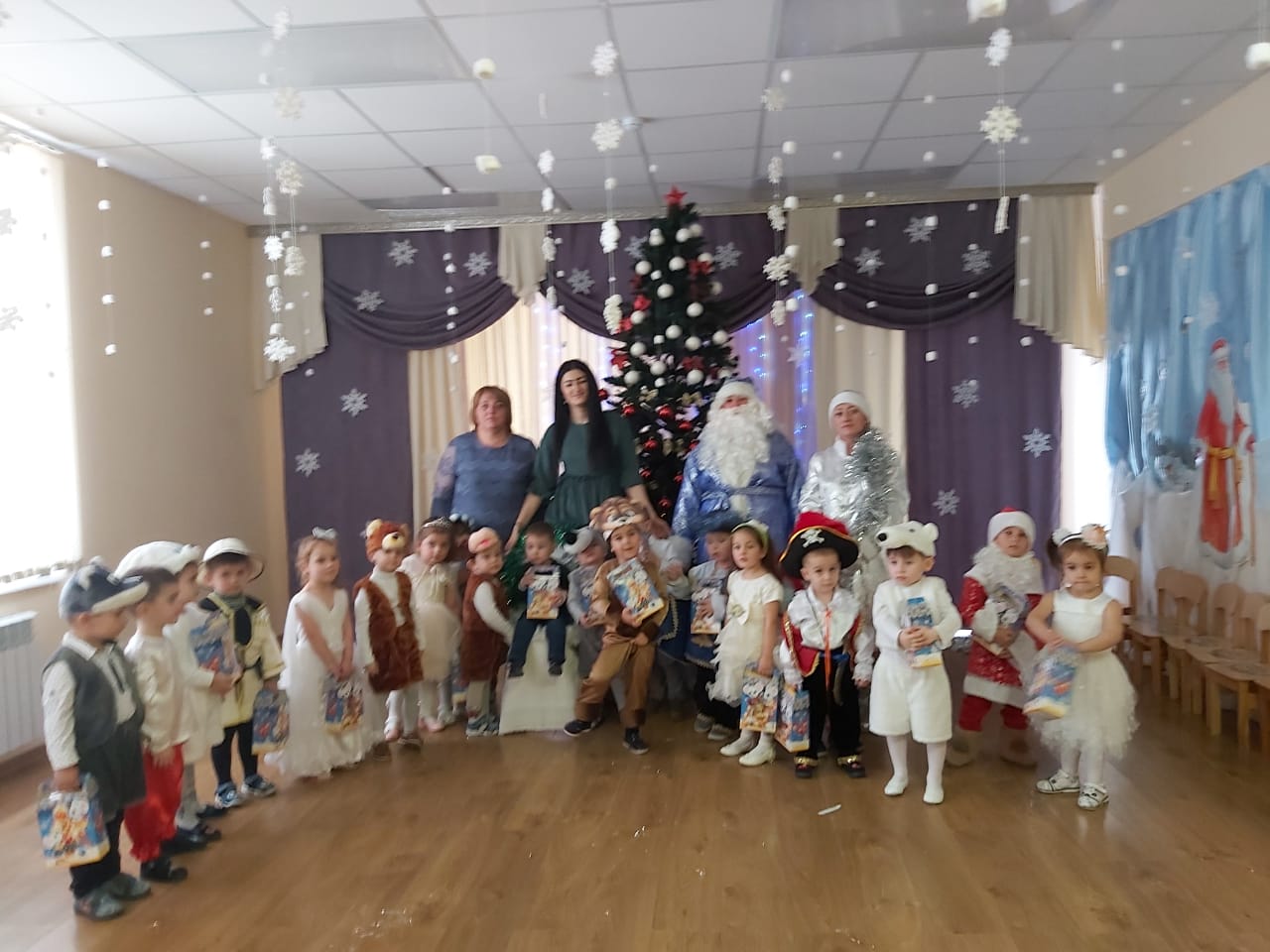 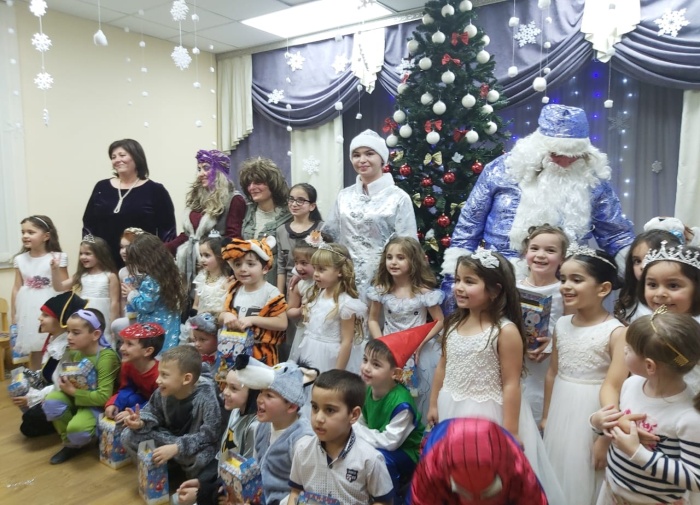 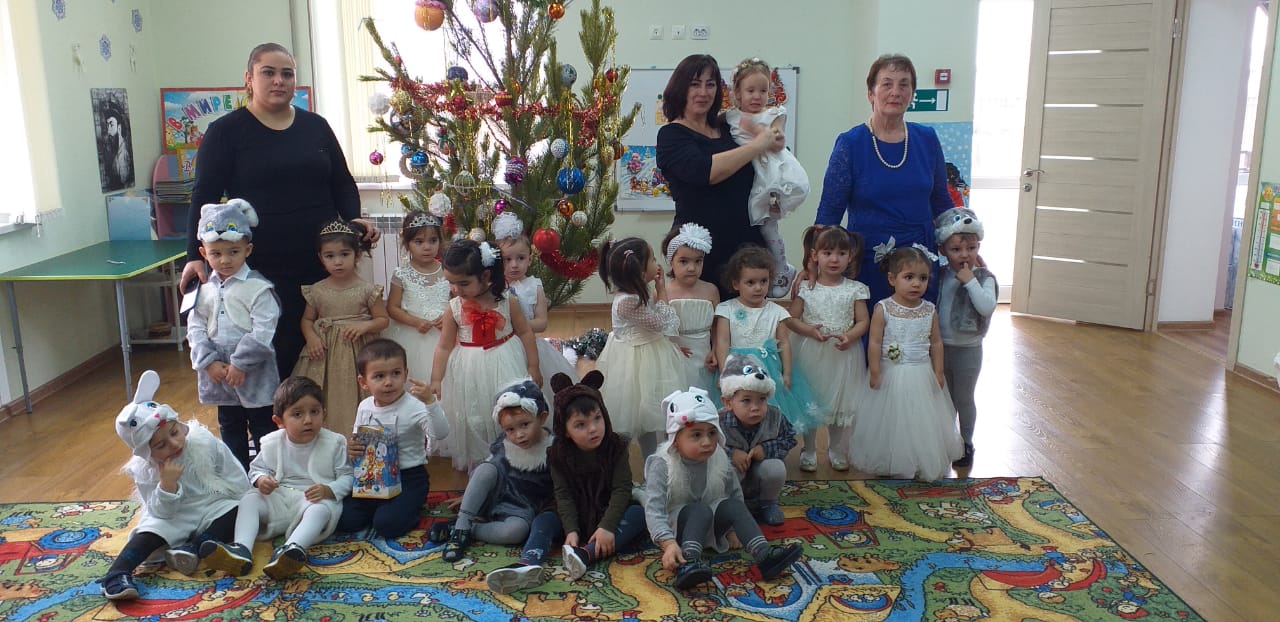 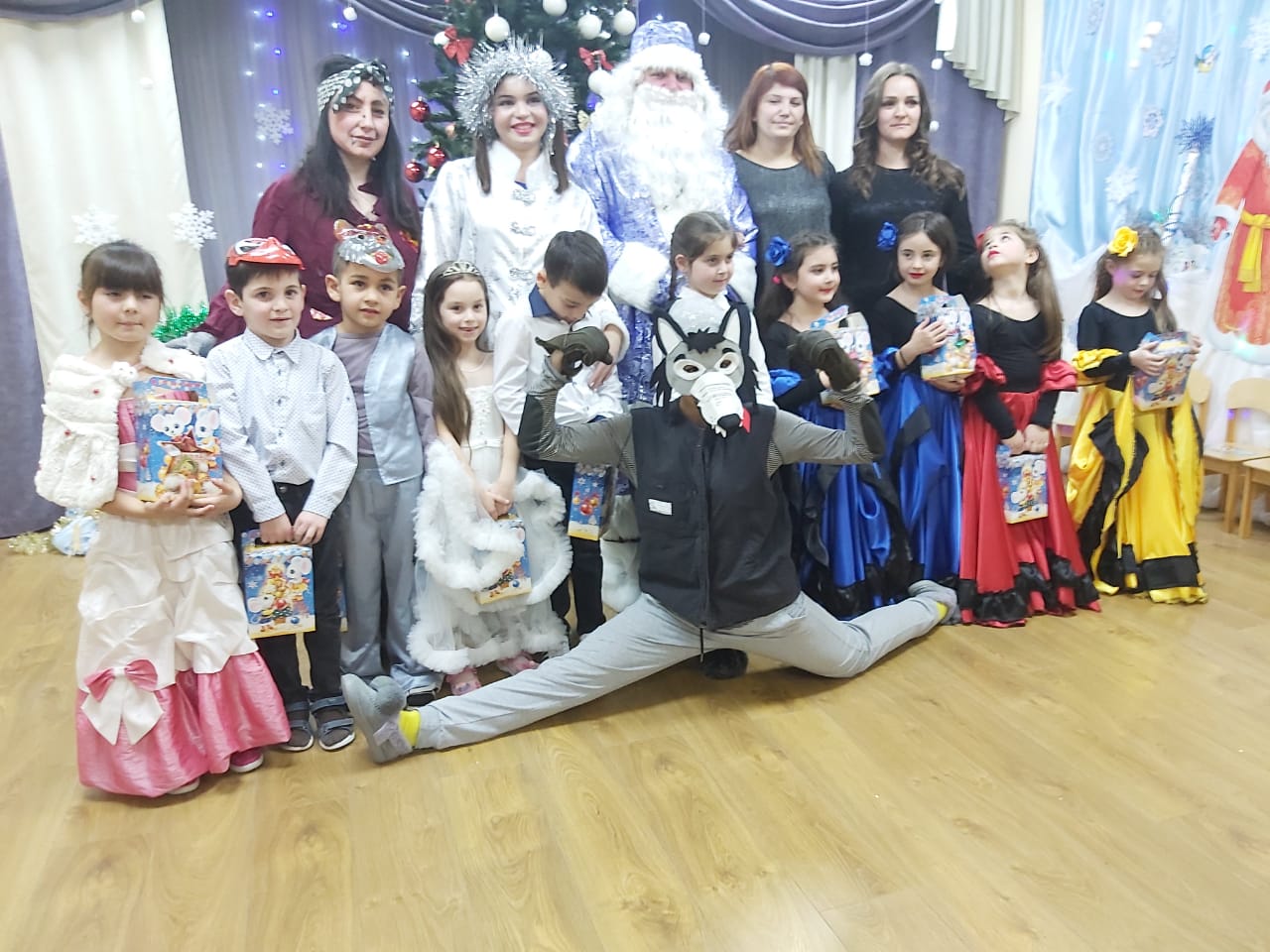 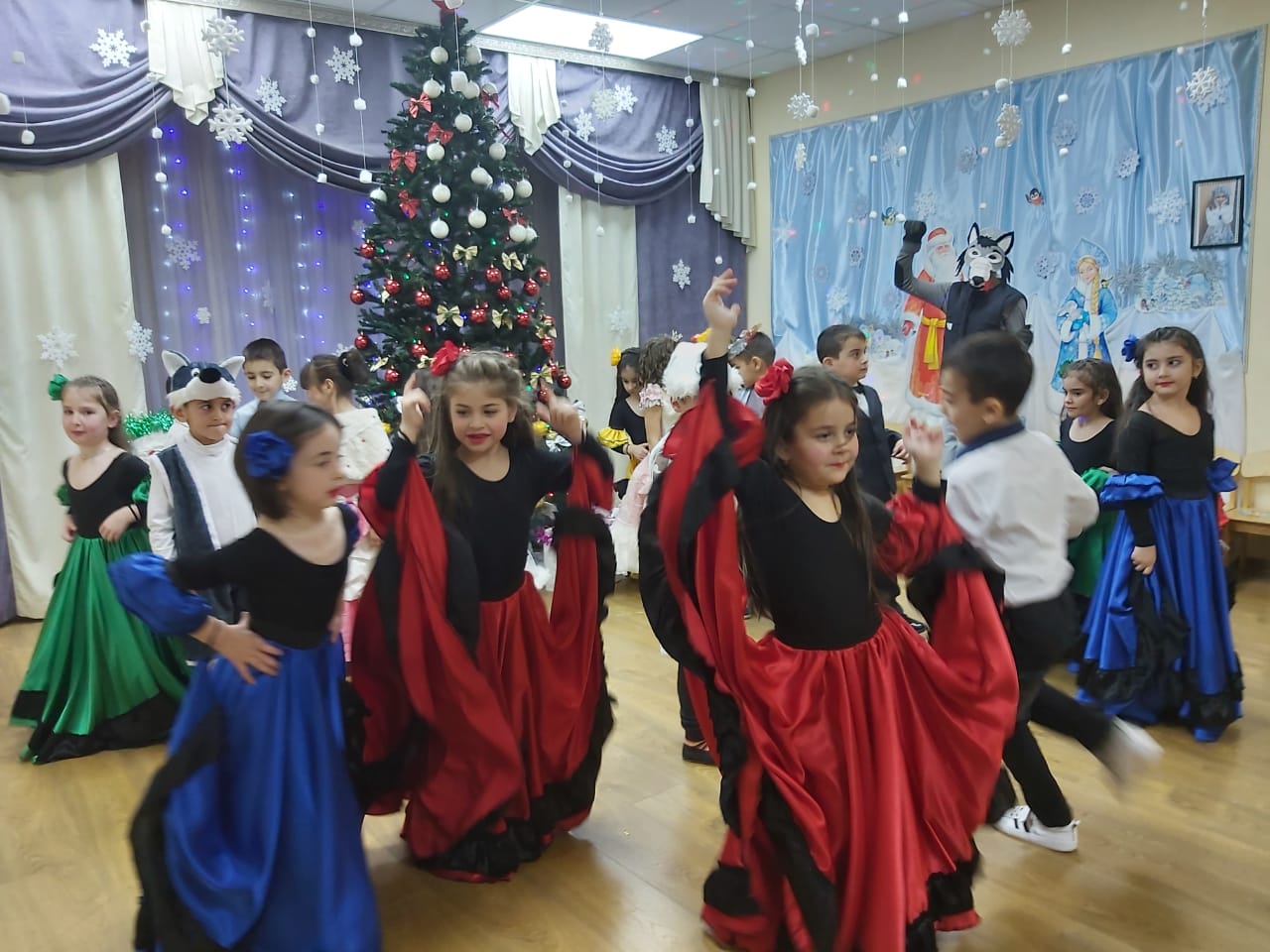 Музыкальные игры «Часики», «Снежки».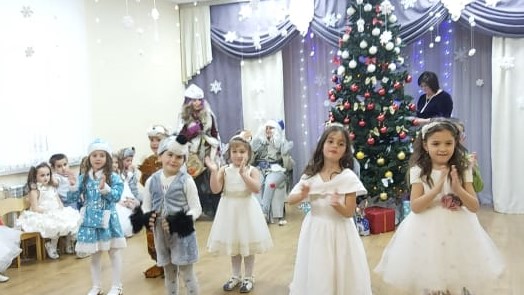 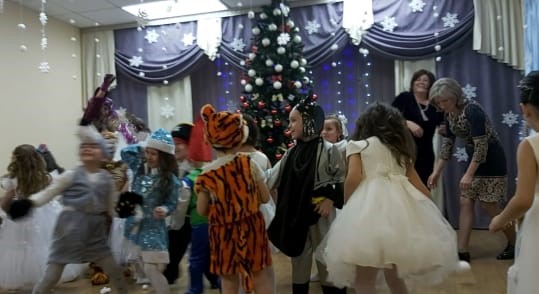 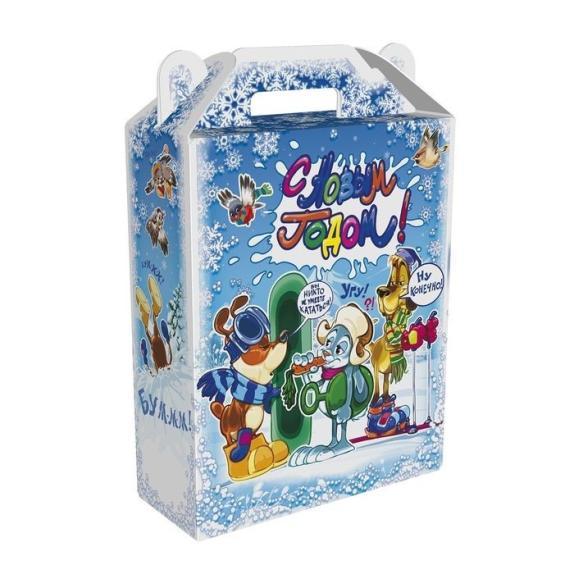 Танец снежинок со Снегурочкой и проказы Бабы Яги и Лешего.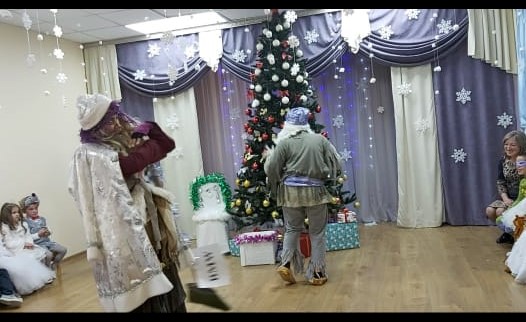 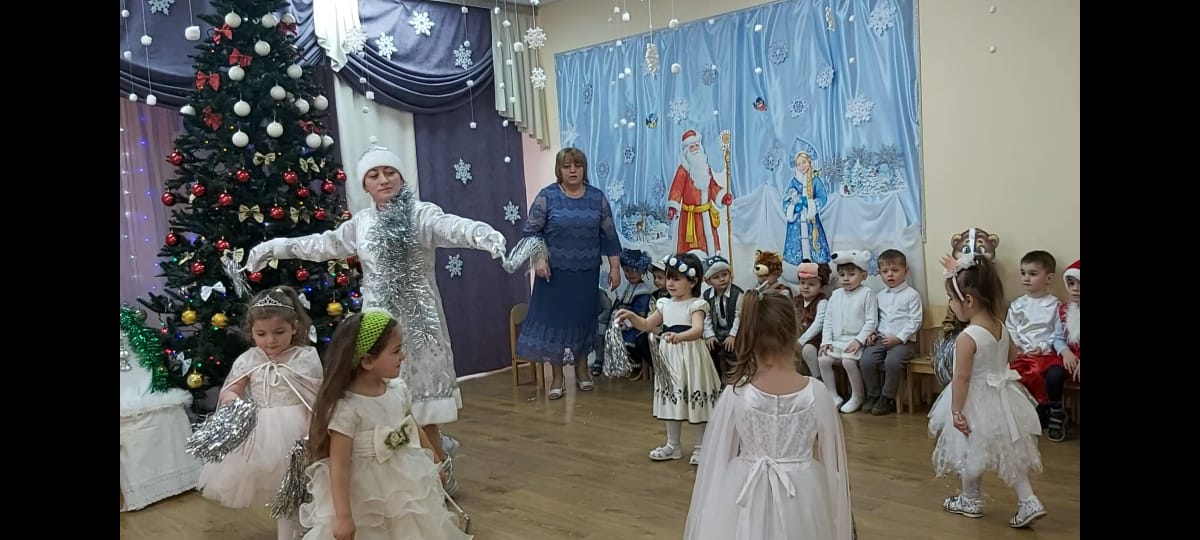 Разработанные сценарии новогодних утренников, материалы и костюмы    были подобраны  соответственно возрасту, понятны  и доступны  детям. Дети с увлечением выполняли все задания, были активными и эмоциональными, никто не остался без внимания. В конце праздника Дед Мороз детям вручил подарки. Новогодний утренник для детей, а также их участие в новогодних конкурсах, заданиях, связанных с песнями и танцами, способствовало повышению их творческого мастерства. А совместное участие детей и взрослых – педагогов, позволило укрепить их добрые отношения.Для воспитателей лучший подарок к Новому году – это видеть счастливые глаза детей и благодарность родителей.Воспитатели выражают огромную благодарность родителям за подготовку новогодних костюмов для детей. Благодаря педагогам и родителям, дети побывали на ярких представлениях и получили подарки.